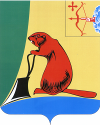 АДМИНИСТРАЦИЯ ТУЖИНСКОГО МУНИЦИПАЛЬНОГО РАЙОНА КИРОВСКОЙ ОБЛАСТИАДМИНИСТРАЦИЯ ТУЖИНСКОГО МУНИЦИПАЛЬНОГО РАЙОНА КИРОВСКОЙ ОБЛАСТИАДМИНИСТРАЦИЯ ТУЖИНСКОГО МУНИЦИПАЛЬНОГО РАЙОНА КИРОВСКОЙ ОБЛАСТИАДМИНИСТРАЦИЯ ТУЖИНСКОГО МУНИЦИПАЛЬНОГО РАЙОНА КИРОВСКОЙ ОБЛАСТИАДМИНИСТРАЦИЯ ТУЖИНСКОГО МУНИЦИПАЛЬНОГО РАЙОНА КИРОВСКОЙ ОБЛАСТИПОСТАНОВЛЕНИЕПОСТАНОВЛЕНИЕПОСТАНОВЛЕНИЕПОСТАНОВЛЕНИЕПОСТАНОВЛЕНИЕ25.12.2017№509пгт Тужапгт Тужапгт ТужаО внесении изменений в постановление администрации Тужинского муниципального района от 20.04.2017 №123О внесении изменений в постановление администрации Тужинского муниципального района от 20.04.2017 №123О внесении изменений в постановление администрации Тужинского муниципального района от 20.04.2017 №123О внесении изменений в постановление администрации Тужинского муниципального района от 20.04.2017 №123О внесении изменений в постановление администрации Тужинского муниципального района от 20.04.2017 №123В связи с кадровыми изменениями администрация Тужинского муниципального района ПОСТАНОВЛЯЕТ:1. Внести в постановление администрации Тужинского муниципального района от 20.04.2017 № 123 «О комиссии по предупреждению и ликвидации чрезвычайных ситуаций и обеспечению пожарной безопасности Тужинского муниципального района» следующие изменения:1.1. Исключить из состава комиссии Докучаеву Ирину Николаевну.1.2. Включить в состав комиссии Лобанову Татьяну Александровну начальника финансового управления администрации Тужинского муниципального района.1.3. Включить в состав комиссии Высотина Николая Александровича ветеринарный врач Тужинской УВЛ КОГБУ «Яранская межрай СББЖ» по согласованию.2. Опубликовать настоящее постановление в бюллетене муниципальных нормативных правовых актов органов местного самоуправления Тужинского муниципального района Кировской области.В связи с кадровыми изменениями администрация Тужинского муниципального района ПОСТАНОВЛЯЕТ:1. Внести в постановление администрации Тужинского муниципального района от 20.04.2017 № 123 «О комиссии по предупреждению и ликвидации чрезвычайных ситуаций и обеспечению пожарной безопасности Тужинского муниципального района» следующие изменения:1.1. Исключить из состава комиссии Докучаеву Ирину Николаевну.1.2. Включить в состав комиссии Лобанову Татьяну Александровну начальника финансового управления администрации Тужинского муниципального района.1.3. Включить в состав комиссии Высотина Николая Александровича ветеринарный врач Тужинской УВЛ КОГБУ «Яранская межрай СББЖ» по согласованию.2. Опубликовать настоящее постановление в бюллетене муниципальных нормативных правовых актов органов местного самоуправления Тужинского муниципального района Кировской области.В связи с кадровыми изменениями администрация Тужинского муниципального района ПОСТАНОВЛЯЕТ:1. Внести в постановление администрации Тужинского муниципального района от 20.04.2017 № 123 «О комиссии по предупреждению и ликвидации чрезвычайных ситуаций и обеспечению пожарной безопасности Тужинского муниципального района» следующие изменения:1.1. Исключить из состава комиссии Докучаеву Ирину Николаевну.1.2. Включить в состав комиссии Лобанову Татьяну Александровну начальника финансового управления администрации Тужинского муниципального района.1.3. Включить в состав комиссии Высотина Николая Александровича ветеринарный врач Тужинской УВЛ КОГБУ «Яранская межрай СББЖ» по согласованию.2. Опубликовать настоящее постановление в бюллетене муниципальных нормативных правовых актов органов местного самоуправления Тужинского муниципального района Кировской области.В связи с кадровыми изменениями администрация Тужинского муниципального района ПОСТАНОВЛЯЕТ:1. Внести в постановление администрации Тужинского муниципального района от 20.04.2017 № 123 «О комиссии по предупреждению и ликвидации чрезвычайных ситуаций и обеспечению пожарной безопасности Тужинского муниципального района» следующие изменения:1.1. Исключить из состава комиссии Докучаеву Ирину Николаевну.1.2. Включить в состав комиссии Лобанову Татьяну Александровну начальника финансового управления администрации Тужинского муниципального района.1.3. Включить в состав комиссии Высотина Николая Александровича ветеринарный врач Тужинской УВЛ КОГБУ «Яранская межрай СББЖ» по согласованию.2. Опубликовать настоящее постановление в бюллетене муниципальных нормативных правовых актов органов местного самоуправления Тужинского муниципального района Кировской области.В связи с кадровыми изменениями администрация Тужинского муниципального района ПОСТАНОВЛЯЕТ:1. Внести в постановление администрации Тужинского муниципального района от 20.04.2017 № 123 «О комиссии по предупреждению и ликвидации чрезвычайных ситуаций и обеспечению пожарной безопасности Тужинского муниципального района» следующие изменения:1.1. Исключить из состава комиссии Докучаеву Ирину Николаевну.1.2. Включить в состав комиссии Лобанову Татьяну Александровну начальника финансового управления администрации Тужинского муниципального района.1.3. Включить в состав комиссии Высотина Николая Александровича ветеринарный врач Тужинской УВЛ КОГБУ «Яранская межрай СББЖ» по согласованию.2. Опубликовать настоящее постановление в бюллетене муниципальных нормативных правовых актов органов местного самоуправления Тужинского муниципального района Кировской области.Глава Тужинского муниципального районаГлава Тужинского муниципального районаЕ.В. ВидякинаПОДГОТОВЛЕНОПОДГОТОВЛЕНОГлавный специалист по ГО и ЧСадминистрации Тужинского муниципального районаГлавный специалист по ГО и ЧСадминистрации Тужинского муниципального районаИ.П. МашкинаСОГЛАСОВАНОСОГЛАСОВАНОПервый заместитель главы администрации Тужинского муниципального района по жизнеобеспечению – заведующий сектором сельского хозяйстваПервый заместитель главы администрации Тужинского муниципального района по жизнеобеспечению – заведующий сектором сельского хозяйстваЛ.В. БледныхУправляющая делами администрации Тужинского муниципального районаУправляющая делами администрации Тужинского муниципального районаС.И. ШишкинаНачальник отдела юридического обеспечения управление делами администрации Тужинского муниципального районаНачальник отдела юридического обеспечения управление делами администрации Тужинского муниципального районаЮ.В. ДрягинаС членами комиссии согласованоС членами комиссии согласованоИ.П. МашкинаРазослать: дело-1, прокуратура-1, ГОЧС-1, Лобановой Т.А., Высотину Н.А.Разослать: дело-1, прокуратура-1, ГОЧС-1, Лобановой Т.А., Высотину Н.А.Разослать: дело-1, прокуратура-1, ГОЧС-1, Лобановой Т.А., Высотину Н.А.Разослать: дело-1, прокуратура-1, ГОЧС-1, Лобановой Т.А., Высотину Н.А.Разослать: дело-1, прокуратура-1, ГОЧС-1, Лобановой Т.А., Высотину Н.А.